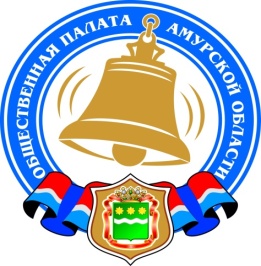 Хронология событий Общественной палаты Амурской области в феврале 2015 годаВстреча с общественными инспекторами02 февраля 2015 года состоялась встреча общественных инспекторов с секретарем Общественной палаты Амурской области Седовым Владимиром Валентиновичем.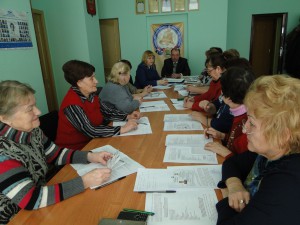 Общественным инспекторам в торжественной обстановке были вручены удостоверения и сделано напутствие вывести работу по мониторингу цен на продукты питания на качественно новый уровень.По результатам мониторинга будет проводиться анализ. При выявлении существенного завышения цен будут направляться письма в Управление Федеральной антимонопольной службы по Амурской области с просьбой разобраться в сложившееся ситуации, а также амурским товаропроизводителям с просьбой разъяснить причины столь высокого роста цен на продукты.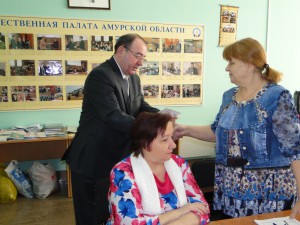 На вопросы контролеров ответили представители прокуратуры Амурской области и министерства внешнеэкономических связей, туризма и предпринимательства Амурской области: начальник отдела по надзору за исполнением законодательства в сфере экономики и экологии прокуратуры Амурской области Федорина Лариса Васильевна, руководитель сектора торговли министерства внешнеэкономических связей, туризма и предпринимательства Амурской области Рец Людмила Петровна.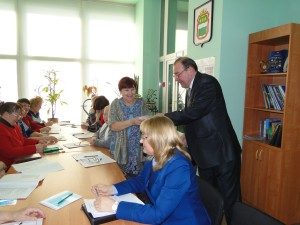 Обсуждался и список продуктов для мониторинга. Контролеров интересовал вопрос возможности контролировать цены на детское питание. Лариса Васильевна объяснила, что, к сожалению, контролировать цены на детское питание в Амурской области не представляется возможным из-за отсутствия необходимых законов, но есть возможность урегулировать этот вопрос на региональном уровне. В связи с этим прокуратура уже направила обращение губернатору Амурской области с просьбой урегулировать этот вопрос.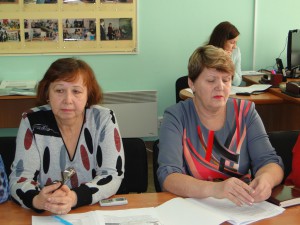 Также Федорина Лариса Васильевна сообщила, что каждый желающий может сообщить в прокуратуру Амурской области о необоснованном повышении цен как на продукты, так и на лекарства. Все обращения будут проверены.Первое заседание лицензионной комиссии Амурской области29 января 2015 года состоялось первое заседание комиссии Амурской области по лицензированию деятельности по управлению многоквартирными домами. В нем в качестве члена комиссии принял участие член Общественной палаты Амурской области, руководитель Центра «ЖКХ-Контроль» в Амурской области Колядин Александр Михайлович.Заседание открыл председатель лицензионной комиссии Козуб Евгений Владимирович. Он отметил, что членов комиссии ожидает объемная, плодотворная и ответственная работа, но их высокий профессионализм позволит выполнить все поставленные задачи. Затем собравшиеся в рабочем порядке обсудили организационные моменты, приняли первые решения и утвердили документы, регламентирующие дальнейшую работу комиссии.А 02 февраля 2015 года лицензионная комиссия Амурской области начала прием заявлений от руководителей управляющих компаний на прохождение квалификационного экзамена. Дата проведения квалификационных экзаменов намечена на середину февраля 2015 года. При успешной сдаче квалификационного экзамена руководителю управляющей компании выдается квалификационный аттестат, наличие которого является одним из требований на получение лицензии. Прохождение квалификационного экзамена осуществляется на бесплатной основе, количество попыток не ограничено.Однако времени для получения квалификационного аттестата у руководителей управляющих компаний остается порядка двух месяцев, так как пакет документов на получение лицензии, в состав которого входит копия квалификационного аттестата, претенденты должны подать не позднее 01 апреля 2015 года.Совещание представителей органов исполнительной власти Амурской области по вопросу создания общественных советов06 февраля 2015 года состоялось заседание представителей органов исполнительной власти Амурской области по вопросу создания общественных советов. Инициатором проведения совещания выступило министерство внутренней и информационной политики Амурской области.О ходе реализации Закона Амурской области «О некоторых вопросах организации и осуществления общественного контроля на территории области» участникам заседания рассказал секретарь Общественной палаты Амурской области Седов Владимир Валентинович. Он акцентировал внимание слушателей на том, что в течение нескольких лет Общественная палата Амурской области выходила с предложением создать в органах государственной власти области общественные советы, отвечающие современным требованиям. Для этого предлагалось на региональном уровне утвердить стандарт деятельности общественных советов при органах исполнительной власти Амурской области (Типовое положение), которое разработала Общественная палата и направила для рассмотрения в Правительство области. Подобное типовое положение было принято Правительственной комиссией по координации деятельности открытого правительства в целях обеспечения единого подхода к формированию общественных советов на федеральном уровне.На федеральном уровне выработан сложный и громоздкий механизм формирования общественных советов, в том числе с использованием интернет-ресурса «Российская общественная инициатива» по результатам открытого голосования за кандидатов в члены общественного совета, что пока еще неприменимо для нашей области. Поэтому Общественная палата Амурской области предложила более простую процедуру формирования состава общественного совета.Особое внимание Владимир Валентинович обратил на то, что в соответствии с абзацем 2 п. 1 ст. 2 Закона Амурской области «Об отдельных вопросах организации и осуществления общественного контроля на территории Амурской области» Общественная палата Амурской области принимает участие в формировании общественных советов. Но, несмотря на четкую норму закона, некоторые министерства формируют общественные советы кулуарно, не ставя в известность Общественную палату и не включая в их состав представителей палаты.В пример секретарь Общественной палаты поставил министерство сельского хозяйства Амурской области. Оно, изучив и проанализировав федеральный опыт, подобрало оптимальный для нашей области вариант формирования общественного совета. Состав общественного совета формируется из числа кандидатов, выдвинутых Общественной палатой Амурской области, общественными организациями и самим министром. Процедура максимально открытая: на официальном сайте министерства размещается уведомление о начале процедуры формирования состава общественного совета, одновременно уведомление направляется в Общественную палату Амурской области. После завершения срока приема кандидатов в общественный совет министерство формирует из них персональный состав членов общественного совета и утверждает его приказом министерства по согласованию с Общественной палатой Амурской области. Подобный вариант формирования общественных советов предложила Общественная палата и в своем типовом положении.К сожалению, несмотря на активную позицию Общественной палаты, типовое положение об общественных советах при органах власти Амурской области принято так и не было. Этот факт затрудняет реализацию нормы Закона Амурской области от 29.12.2014 № 478-ОЗ «Об отдельных вопросах организации и осуществления общественного контроля на территории Амурской области», где прописано, что Общественная палата является координатором общественных советов при органах законодательной (представительной) и исполнительной власти области и иных субъектов общественного контроля.Также на совещании о создании и деятельности общественных советов на территории Амурской области рассказала сопредседатель регионального отделения Общероссийского общественного движения «НАРОДНЫЙ ФРОНТ «ЗА РОССИЮ» в Амурской области Орлова Жаккелина Эдуардовна. Она рекомендовала представителям органов власти механизм формирования общественных советов, предложенный Общественной палатой Амурской области, и описала четкий алгоритм их формирования.Конференция «Добро»04-06 февраля 2015 года впервые в Москве на конференции «Добро» собрались представители около 200 благотворительных фондов и некоммерческих организаций более чем из 50-ти городов страны. В конференции приняли участие фонды, взаимодействующие с различными структурами, прошедшие проверку служб безопасности на честность и порядочность благотворительной работы.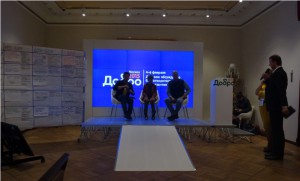 Цель конференции – увеличение эффективности диалога между некоммерческими организациями, бизнесом и обществом. В период перемен труднее всего бывает самым незащищенным и нуждающимся, именно тем, на кого направлена работа благотворительных фондов и социальных проектов бизнеса. Конференция была направлена на повышение квалификации местных некоммерческих организаций и повышение качества их работы и уровня реализуемых ими проектов.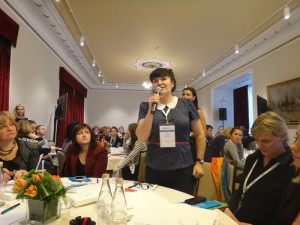 В первые два дня конференции перед участниками выступили ведущие эксперты отрасли. Они поделились своими знаниями и опытом в сфере привлечения ресурсов и создания бренда, рассказали о построении коммуникаций с частными и корпоративными донорами, а также обсудили современные тенденции развития некоммерческого сектора. Также в первый день конференции состоялось ток-шоу, посвященное участию медийных лиц в благотворительных проектах.Третий день конференции был посвящен презентациям социальных проектов перед представителями заинтересованных коммерческих компаний, что позволило успешным проектам получить новых бизнес-партнеров и доноров. Благотворительный проект «Поделись улыбкою своей» Амурского отделения общероссийской общественной организации «Российский Фонд Мира» был включен в ярмарку благотворительных проектов для представителей бизнес-сообщества и вошел в 70 лучших благотворительных проектов и практик России. Председатель Амурского отделения общероссийской общественной организации «Российский Фонд Мира», член Общественной палаты Амурской области Малышко Марьяна Хасеновна представила свой проект, целью которого является профилактика сиротства и социализация детей, попавших в трудную жизненную ситуацию.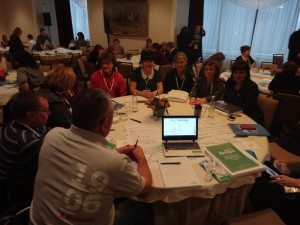 «Наш фонд работает для создания позитивных изменений в социальной жизни общества в Амурской области. Мы очень благодарны организаторам этой конференции за колоссальный обмен опытом, где на одной площадке были собраны представители бизнеса, руководители благотворительных и некоммерческих организаций, а также лучшие специалисты, которые повышают уровень доверия благотворительным фондам в обществе» — рассказала Марьяна Хасеновна.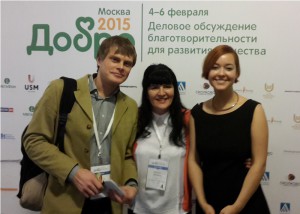 Член Общественной палаты Амурской области, Благовещенский и Тындинский Епископ Лукиан удостоен Патриарших наградЧлен Общественной палаты Амурской области, управляющий Благовещенской Епархией Русской Православной Церкви, Благовещенский и Тындинский Епископ Лукиан награжден юбилейной медалью «В память 1000-летия преставления равноапостольного великого князя Владимира» и Патриаршим знаком «700-летие преподобного Сергия Радонежского».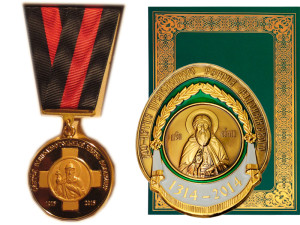 Награды епископ Лукиан в числе прочих архипастырей Русской Православной Церкви получил из рук Святейшего Патриарха Московского и всея Руси Кирилла 03 февраля 2015 года в ходе Архиерейского совещания в Зале церковных соборов соборного Храма Христа Спасителя г. Москвы.Юбилейная медаль «1000-летие преставления святого равноапостольного князя Владимира» – награда Русской Православной Церкви, которая была учреждена Указом Святейшего Патриарха 06 ноября 2014 года. Медаль имеет одну степень. Ею награждаются архипастыри, пастыри, клирики, монашествующие и миряне, особо отличившиеся в деле благовестия Правды и Истины Христовой.Почетным знаком «700-летие преподобного Сергия Радонежского» награждаются представители духовенства и миряне, которые в 2014 году внесли свою лепту в подготовку исторического юбилея в стране и за рубежом, а также за труды на благо церкви.Амурские поисковики будут проводить поисковые работы в Китайской Народной Республике13 февраля 2015 года в Российском информационном центре МИА «Россия сегодня» в Пекине прошла пресс-конференция о проведении Первой российско-китайской поисковой экспедиции по увековечению памяти советских воинов, погибших в 1945 году при освобождении Северо-Востока Китая от японских захватчиков (Вахта памяти – 2015), которую провел Временный поверенный в делах Российской Федерации в Китайской Народной Республике Томихин Евгений Юрьевич.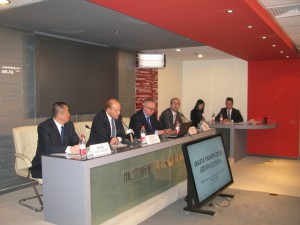 В пресс-конференции приняли участие заместитель начальника Канцелярии иностранных дел провинции Хэйлунцзян Чжан Чжицян и руководитель Первой российско-китайской поисковой экспедиции, заместитель секретаря Общественной палаты Амурской области Орлов Сергей Михайлович.В год празднования 70-тилетия Победы над Японией, окончания Второй мировой войны и Победы китайского народа в войне сопротивления японским захватчикам проведение совместной поисковой экспедиции открывает новый этап в сотрудничестве Российской Федерации и Китайской Народной Республики по защите итогов Второй мировой войны, увековечению павших в борьбе с японскими агрессорами.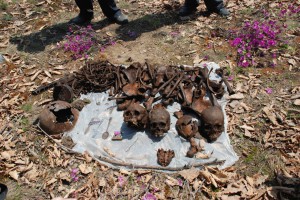 До настоящего времени целенаправленных полевых поисковых работ на территории Китайской Народной Республики с участием российских (а ранее советских) специалистов не проводилось.Проведению поисковой экспедиции предшествовала двухлетняя работа, проводившаяся по дипломатическим каналам представителями Российской Федерации и Китайской Народной Республики.Сводный поисковый отряд Амурской области отправится в Китай 09 мая 2015 года (в День празднования 70-й годовщины Победы советского народа в Великой Отечественной войне) и до 10 июня 2015 года будет проводить работы в окрестностях горы Хошао (северо-западнее поселка Мулинчжань городского уезда Мулин городского округа Муданцзян провинции Хэйлунцзян), где в августе 2012 года были обнаружены останки четырех советских военнослужащих. Сроки проведения работ избраны с учетом рекомендаций властей городского округа Муданьцзян.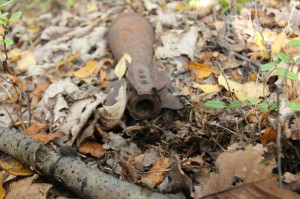 Работа, проведенная амурскими поисковиками в фондах Центрального архива Министерства обороны Российской Федерации, позволяет утверждать, что погибшие военнослужащие, останки которых обнаружены в окрестностях горы Хошао, в августе 1945 года служили в одной из частей 190-й стрелковой дивизии, оперативно подчиненной в период боев в этом районе 65-му стрелковому Ковельскому Краснознамённому корпусу 5-й армии 1-го Дальневосточного фронта.Части 190-й стрелковой дивизии, сформированной в Приморском крае в конце 1941 года до августа 1945 года охранявшие государственную границу на случай нападения Японии на Советский Дальний Восток, в период с 09 августа по 02 сентября 1945 года в боях по освобождению Северо-Востока Китая понесли безвозвратные потери личного состава (по данным изученных к настоящему времени архивным документам) в количестве 558 человек, в том числе более 40 человек — амурчане.Наибольшие потери части дивизии получили в результате боев, которые они вели в районе горы Хошао в период с 13 по 16 августа 1945 года против 273-го пехотного полка и других частей 124-й японской дивизии. Южнее горы Хошао, вдоль дороги Мулинчжань-Муданьцзян, армейской группировкой советских войск, насчитывавшей более ста тысяч человек, около 400 танков и 3500 орудий, был нанесен сокрушительный удар в направлении на Муданьцзян. Задачей 190-й стрелковой дивизии было расширение фронта прорыва основных сил 5-й армии в северо-западном и западном направлениях. Тяжелые и кровопролитные бои частями дивизии велись в сложных погодных условиях против противника, занимавшего заранее подготовленные оборонительные позиции на господствующие высоты в горно-таежной местности.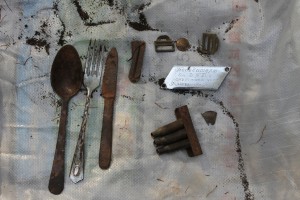 За мужество и героизм, проявленный в боях с японскими агрессорами, Указом Президиума Верховного Совета СССР от 19 сентября 1945 года 190-я стрелковая дивизия была награждена орденом Красного знамени, 158-й и 112-й стрелковые полки дивизии – орденами Кутузова 3 степени, 58-й стрелковый и 427-й артиллерийский полки дивизии – орденами Александра Невского.Всего в районе поиска документально установлено 72 объекта: плановые захоронения (кладбища, братские могилы и отдельные могилы), расположенные на площади около 32 кв.км., в которых в августе 1945 года было захоронено 353 военнослужащих, в том числе 48 офицеров и 305 рядовых и сержантов. В районе поиска могли находиться останки (в боевых захоронения) пропавших без вести в период с 13 по 16 августа 1945 года рядовых и сержантов различных частей дивизии — всего 45 человек. Итого в районе поиска могли быть останки (захоронения) 398 военнослужащих различных частей 190-й стрелковой дивизии. Документов, указывающих на перезахоронение останков погибших военнослужащих 190-й стрелковой дивизии на территорию Советского Союза и/или в иные места на территории Северо-Востока Китая, к настоящему времени не обнаружено.В ходе предварительного осмотра местности в апреле 2014 года и обследования местности в окрестностях горы Хошао, проведенного в конце сентября 2014 года совместно с китайской стороной, российские и китайские представители подтвердили наличие в районе поиска следов фортификационных сооружений, признаков проводившихся там боев (части снарядов и мин, в том числе одна неразорвавшаяся мина, обнаруженная 26 сентября 2014 года). Один из местных жителей, основываясь на рассказах его отца, сообщил, что советские похоронные команды после окончания войны при помощи местных жителей проводили перезахоронения своих погибших товарищей, однако точных мест, откуда производилось перезахоронение, он указать не смог. Представители российской и китайской сторон, основываясь на результатах обследования района поисковых работ, учитывая горно-таежный характер местности, слабую ее хозяйственную освоенность в районе поиска, предположили, что в этом районе могут быть еще найдены могилы советских военнослужащих и район необходимо тщательно исследовать совместной экспедицией.С российской стороны работы будет проводить Сводный поисковый отряд Амурской области в составе 17 человек. В состав отряда включены представители поисковых отрядов Амурской области («Память Амура», «Амур», «Подвиг», «Возрождение»), Центра по сохранению историко-культурного наследия Амурской области, Благовещенского государственного педагогического университета и Амурского бюро судебно-медицинской экспертизы. Все члены российского отряда имеют опыт поисковой и археологической работы.Возглавлять экспедицию будет руководитель рабочей группы общественно-государственного проекта «Историческая память в Приамурье», заместитель секретаря Общественной палаты Амурской области Орлов Сергей Михайлович.Руководителем экспедиции с китайской стороны назначен заместитель начальника Канцелярии иностранных дел городского округа Муданьцзян Пэн Сюйдун. Состав участников экспедиции с китайской стороны уточняется.Главная задача поисковой экспедиции тщательно обследовать назначенный район поиска, в случае обнаружения останков советских военнослужащих провести их эксгумацию и подготовить их к торжественному перезахоронению.Организационные вопросы проведения поисковой экспедиции решаются в настоящее время Посольством Российской Федерации в Китайской Народной Республике и Представительством Министерства обороны Российской Федерации (по ведению военно-мемориальной работы) в Китайской Народной Республике.Схема района поисковых работИнформация о проведении Первой российско-китайской поисковой экспедиции по увековечению памяти советских воинов, погибших в 1945 году при освобождении Северо-Востока Китая от японских захватчиков (Вахта памяти – 2015), будет постоянно освещаться в российских и китайских средствах массовой информации, а также в информационном портале Посольства Российской Федерации в Китайской Народной Республике. В экспедиции будут принимать участие представители средств массовой информации Российской Федерации и Китайской Народной Республики. По итогам поисковой экспедиции запланированы информационные мероприятия и выставки в рамках информационной компании, посвященной 70-тилетию Победы над Японией, окончания Второй мировой войны и Победы китайского народа в войне сопротивления японским захватчикам.Обсуждение законопроекта «О молодежной политике в Российской Федерации»17 февраля 2015 года состоялось заседание «круглого стола» Общественной палаты Амурской области и министерства внутренней и информационной политики Амурской области на тему «Обсуждение законопроекта «О молодежной политике в Российской Федерации».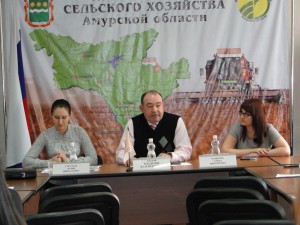 Предложенный на рассмотрение законопроект определяет механизмы участия молодежи в формировании политических процессов, предлагает возможные инструменты наделения молодежи более обширными правами участия в законодательных инициативах и предполагает определенный объем преференций для участников добровольческой деятельности и координаторов молодежных проектов по приоритетным направлениям в сфере управления делами государства. Проект закона создает обширное поле для дискуссии. Многие моменты являются попыткой пересмотреть ранее существующие механизмы, отдельные положения кажутся недостаточно продуманными с точки зрения реализации. Сами разработчики отмечают, что у законопроекта будет нелегкий путь, и многие его положения могут быть изменены.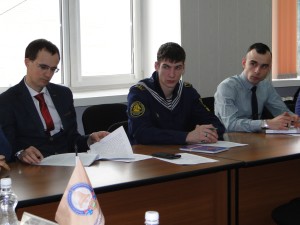 В приветственном слове секретарь Общественной палаты Амурской области Седов Владимир Валентинович отметил: «В течение достаточно продолжительного времени существующие на данный момент нормативные акты, регулирующие аспекты молодежной политики, подвергались обширной критике в отношении отсутствия в них реальных механизмов повышения доли участия молодежи в государственном управлении, формировании приоритетов государственной политики. Многочисленные опросы общественного мнения демонстрировали низкие коэффициенты вовлеченности молодежи в управление делами государства, при этом, ключевой причиной незаинтересованности называлось, как периферийное положение молодежной тематики в деятельности государственных органов в целом, так и отсутствие реальных механизмов доступа молодежи к деятельности органов государственного управления, а также отсутствие стимулирования указанной деятельности. То есть, функции молодежных совещательных органов оставались преимущественно номинальными, а участие в их деятельности базировалось скорее на общей «гражданской ответственности», нежели на последующих перспективах и гарантиях в отношении продолжения деятельности в государственном управлении».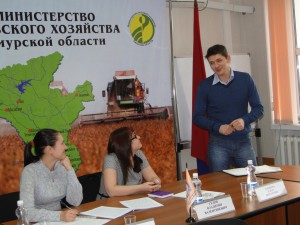 Участники заседания «круглого стола» по итогам обсуждения пришли к выводу: данный законопроект хорошо иллюстрирует тезис о том, что успех практики участия молодежи в системе государственного управления во многом зависит от создания возможностей быть вовлеченным и оказании поддержки в самом начале, что дает шанс извлечь максимум из предложенных возможностей. Объективным является и то, что на сегодняшний день эти возможности не находят достаточного отражения в практике российской молодежной политики. В связи с этим законопроект является концентрированной попыткой упорядочить инструментарий вовлечения молодежи в управление делами государства, развитие законотворческой инициативы, интеграции молодежи в систему государственного управления.Председатель комитета Законодательного Собрания Амурской области по вопросам социальной политики Иванов Сергей Владимирович отметил, что название законопроекта не соответствует его содержанию. Проект закона регулирует конкретные отношения, связанные с установлением и реализацией принципов и механизмов участия молодежи в управлении делами государства. В связи с этим Сергей Владимирович выступил с предложением переименовать законопроект в соответствии с его содержанием.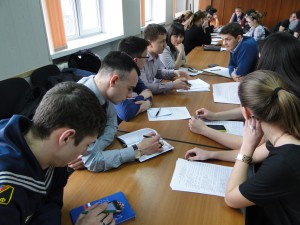 Председатель молодежного парламента Амурской области Шестак Ефим Валентинович высказал точку зрения о том, что описанных в проекте закона преимуществ недостаточно, молодежь в управление делами государства надо привлекать более серьезными преференциями.При подведении итогов заседания консультант отдела по молодежной политике министерства внутренней и информационной политики Амурской области Гергардт Юлия Николаевна пояснила, что поступившие в результате обсуждения законопроекта предложения будут обобщены и направлены в Государственную Думу для дальней работы.Подготовка программы «Поделись улыбкою своей»19 февраля 2015 года состоялось заседание рабочей группы по подготовке конкурса-фестиваля «Поделись улыбкою своей» в 2015 году.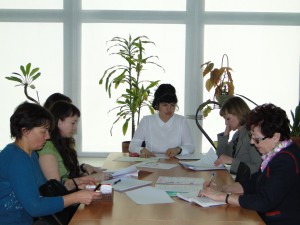 На встрече присутствовали заместитель министра социальной защиты населения Амурской области Кузьмина Елена Владимировна, представители Амурского отделения всероссийской общественной организации «Российский фонд мира» и Амурского Медиа Центра.Член Общественной палаты Амурской области Малышко Марьяна Хасеновна рассказала участникам заседания про конкурс, уточнила механизм взаимодействия по вопросам организации конкурса.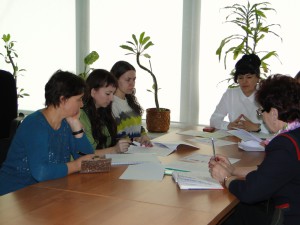 Партнером программы в номинациях «Найди меня, мама» и «Свет любящих сердец» выступит министерство социальной защиты населения Амурской области, а в номинации «Одаренные дети Амура» — министерство образования и науки Амурской области.В конкурсе будут участвовать сотрудники и воспитанники детских домов из г.Благовещенска, г.Белогорска, с.Садовое, Свободненского и Райчихинского районов. Лучшие детские дома поделятся опытом работы по устройству детей в семьи.Проект «Историческая память в Приамурье» презентовали молодёжиЗаместитель секретаря Общественной палаты Амурской области Орлов Сергей Михайлович 19 февраля 2015 года презентовал молодым волонтёрам и школьникам проект «Историческая память в Приамурье». Презентацию решили провести, чтобы рассказать о поисковых работах, которые ведутся в области, а также о планах работ по поиску и перезахоронению останков советских воинов в Китае. В апреле туда впервые направится сводный отряд из 17 человек. Амурские поисковики вместе с китайскими коллегами с 20 апреля по 20 мая будут искать останки советских воинов, погибших во время Второй мировой войны на территории современного Китая. Эти боевые действия считают незаслуженно забытыми. Большое внимание уделяется Великой Отечественной войне, а вот роль Советского Союза в борьбе с милитаристской Японией уходит на второй план. Волонтеры обследуют гору Хошао, где, по документам, были захоронены около 400 человек. На данный момент там обнаружены останки 4 советских солдат.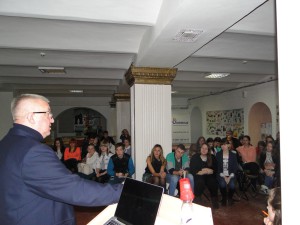 «Война готовилась не один день. Советские войска начали перебрасываться на Дальний Восток ещё осенью 1944 года. Начиная с зимы 45 года, сюда везлись автомобили, боеприпасы, продовольствие и прочее, прочее. Всё, что необходимо для ведения войны. Мы пока знаем, что это военнослужащие 190-й стрелковой дивизии, которая оперативно подчинялась 65-му стрелковому корпусу 5-й армии 1-го Дальневосточного фронта. Я думаю, что каждый десятый, кто там погиб – это амурчанин», – рассказал руководитель проекта «Историческая память в Приамурье», заместитель секретаря Общественной палаты Амурской области Орлов Сергей Михайлович.Активисты проекта «Историческая память в Приамурье» с 2008 года уточняли сведения о советских военнослужащих, погибших в полосе 2-й Краснознаменной Армии 2-го Дальневосточного фронта в ходе войны с Японией 1945 года. С этого времени поисковикам удалось собрать сведения более чем о 950 погибших красноармейцах. Цель поисковиков заключается в том, что на территории России и Китая не осталось безымянных могил советских солдат, погибших в войне за освобождение северо-востока Китая от японских захватчиков.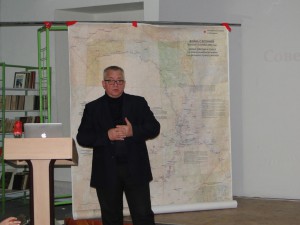 Организаторы встречи надеются, что после услышанной лекции, студенты не только проявят интерес к истории, но и захотят поучаствовать в малых поисковых экспедициях в Приамурье. Добровольцы в текущем сезоне отправятся в Сковородинский, Магдагачинский и Свободненский районы.При Общественной палате Амурской области создан Совет национально-культурных и религиозных объединений25 февраля 2015 года состоялось заседание совета Общественной палаты Амурской области. В заседании приняла участие коллега с Еврейской автономной области, председатель Общественной палаты Матиенко Наталья Владимировна.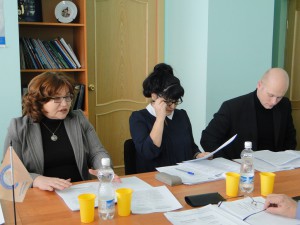 Наталья Владимировна при рассмотрении Положения о Совете национально-культурных и религиозных объединений при Общественной палате Амурской области поделилась опытом работы. Общественница рассказала, что в Биробиджане ежегодно проводится форум национально-культурных объединений и множество других, не таких масштабных, мероприятий, направленных на укрепление межнационального и межконфессионального согласия, сохранение и развитие национальной и культурной самобытности народов.Проект Положения о Совете национально-культурных объединениях при Общественной палате Амурской области разработала председатель комиссии Общественной палаты Амурской области по вопросам образования, науки, молодежной политики, патриотического воспитания, культуры и спорта Лунькова Екатерина Алексеевна. Оно было вынесено на рассмотрение совета еще в декабре 2014 года. Тогда Екатерина Алексеевна рассказала, что совет национально-культурных объединений при Общественной палате Амурской области будет постоянно действующим коллегиальным совещательным, координирующим и консультативным органом, образованным в целях обеспечения взаимодействия национально-культурных объединений Амурской области, укрепления межнационального согласия и взаимопонимания, сохранения и развития национальной и культурной самобытности народов, проживающих в Амурской области, а также для осуществления задач Общественной палаты Амурской области в сфере гармонизации межэтнических отношений.Члены совета, заслушав доводы Екатерины Алексеевны, приняли решение о необходимости создания при Общественной палате такого органа, но предложили доработать проект положения, включив в него не только национально-культурных объединения, но и религиозные.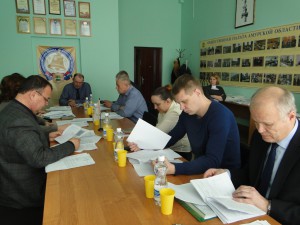 В связи с этим 27 января 2015 года под председательством Луньковой Екатерины Алексеевны была проведена рабочая встреча с представителями национально-культурных и религиозных организаций. Участники встречи активно поддержали данную инициативу и внесли предложения в проект Положения.Этот вариант Положения о Совете национально-культурных и религиозных объединений и был вынесен на рассмотрение и принят советом Общественной палаты. Ответственным за формирование персонального состава и организацию работы Совета назначили председателя комиссии Лунькову Екатерину Алексеевну.Внесение изменений в Закон Амурской области«Об Общественной палате Амурской области»26 февраля 2015 года на 48 заседании Законодательного Собрания Амурской области был рассмотрен проект Закона Амурской области «О внесении изменений в Закон Амурской области «Об Общественной палате Амурской области».Вносимые изменения связаны с принятием Закона Амурской области от 29.12.2014 № 478-ОЗ «Об отдельных вопросах организации и осуществления общественного контроля на территории Амурской области», который определил Общественную палату субъектом общественного контроля и закрепил за ней функции координатора общественных советов при органах законодательной (представительной) и исполнительной власти области и иных субъектов общественного контроля, в том числе и общественных палат (советов) муниципальных образований.Законодатели ввели статью 201 «Участие Общественной палаты в формировании общественных советов при законодательном (представительном) и исполнительных органах государственной власти области», которая закрепляет за Общественной палатой функции по формированию общественных советов.Секретарь Общественной палаты Амурской области Седов Владимир Валентинович высказался по этому поводу: «Общественная палата Амурской области не раз поднимала вопрос о необходимости в новом формате создания общественных советов при органах государственной власти. Еще в 2012 году Владимир Владимирович Путин поставил задачу изменить работу общественных советов при органах исполнительной власти, обращая внимание на то, что в настоящее время работа общественных советов носит формальный или показательный характер. Уже тогда он счел необходимым отказаться от ведомственного подхода к формированию таких советов, исключить из их состава чиновников и предлагал утверждать их состав Общественной палате Российской Федерации, а для региональных органов – соответствующим общественным палатам».Заседание «круглого стола» на тему«Адаптационный синдром выпускников школ-интернатов,детских домов: проблемы и пути решения»27 февраля 2015 года под председательством члена Общественной палаты Амурской области Суворова Александра Георгиевича состоялось заседание «круглого стола» на тему «Адаптационный синдром выпускников школ-интернатов, детских домов: проблемы и пути решения».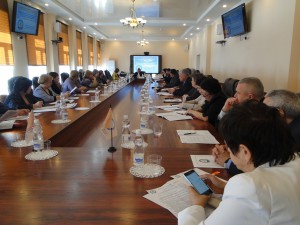 Александр Георгиевич выступление начал с печальной статистики: «Ежегодно в Амурской области из детских домов и школ-интернатов выпускается более 200 человек. Они сталкиваются в повседневной жизни со сложностями в адаптации из-за низкого уровня социальной компетентности, отсутствия практического опыта трудовой деятельности и базовых знаний в сфере трудового законодательства, отсутствия навыка самостоятельной жизни вне стен интернатного учреждения. Государство берет на себя обязательство по решению основных проблем ребёнка, обеспечение детей-сирот самым необходимым по выходу из детского дома, но далеко не всегда выпускники знают как воспользоваться и распорядиться этими благами. Подавляющее большинство выпускников детских домов и школ-интернатов уже через 3-4 года самостоятельной жизни накапливают значительное количество социальных и бытовых проблем, которые не могут решить самостоятельно. Очень часто выпускники этих учреждений становятся легкой добычей аферистов, квартирных мошенников, попадают в зависимость от алкоголя и наркотиков, пополняют ряды криминала. При этом четверть бывших детдомовцев не идут никуда учиться, 40% оказываются без жилья, а каждый десятый в течение года после выпуска совершает самоубийство».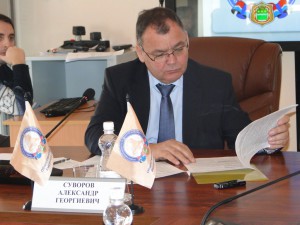 О законодательной базе по социальной защите выпускников школ-интернатов и детских домов рассказал председатель комитета по вопросам социальной политики Законодательного Собрания Амурской областиИванов Сергей Владимирович. Он отметил, что обеспечение благополучного и защищенного детства является одним из основных национальных приоритетов России. В посланиях Президента Российской Федерации Федеральному Собранию ставились задачи по разработке современной и эффективной государственной политики в области детства. Проблемы детства и пути их решения нашли свое отражение в Концепции долгосрочного социально-экономического развития Российской Федерации на период до 2020 года, Указе Президента от 01.06.2012 № 761 «О Национальной стратегии действий в интересах детей на 2012-2017 годы» и других нормативных правовых актах.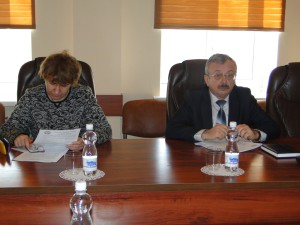 Заместитель министра социальной защиты населения Амурской области Кузьмина Елена Владимировна акцентировала внимание на том, что в министерство социальной защиты полномочия по работе с детьми-сиротами и детьми, оставшимися без попечения родителей, передали только 01 января 2015 года, ранее эти вопросы курировало министерство образования и науки. Елена Владимировна рассказала о создании и развитии системы постинтернатного сопровождения выпускников детских домов в Амурской области, о проблемах в организации работы таких служб, призвала директоров детских домов и школ-интернатов за пол года до выпуска их подопечных формировать базу выпускников с указанием учебных заведений, в которые они планируют поступать.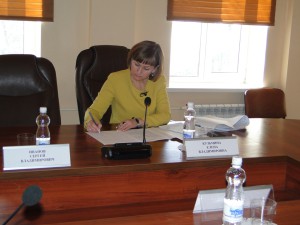 Директора детских домов рассказывали о подготовке воспитанников к самостоятельной жизни, из опыта работы приводили примеры о социализации выпускников, рассматривали проблемы выпускников школ-интернатов и детских домов и пути их решения.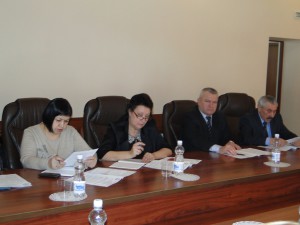 Помощник прокурора Амурской области по надзору за исполнением законов о несовершеннолетних Дроздова Светлана Павловна участникам заседания представила информацию о соблюдении законодательства в сфере обеспечения жильем детей сирот и детей, оставшихся без попечения родителей.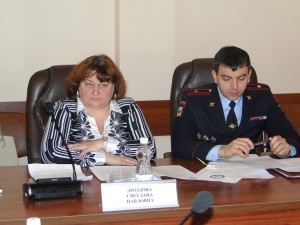 Также выступили уполномоченный по правам ребенка в Амурской области Третьякова Наталья Павловна на тему «Проблемы социальной адаптации выпускников учреждений для детей-сирот и реализация государственной политики по созданию системы постинтернатного сопровождения» и заведующий кафедрой педиатрии педиатрического факультета АГМА, клинический психолог Романцова Елена Борисовна на тему «Психологические аспекты социальной адаптации выпускников детских домов и школ интернатов: проблемы и эффективные инструменты».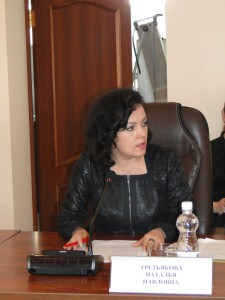 Участники заседания «круглого стола» отметили, что проблемы, с которыми сталкивается большинство воспитанников детских домов и школ-интернатов, сохраняют свою остроту и далеки от окончательного решения. Среди них мотивация к получению образования и проблемы трудоустройства, отсутствие навыков организации быта и досуга, неумение налаживать и поддерживать социальные связи. Присутствующие обозначили важную роль системы законодательства, обеспечивающей меры социальной поддержки детей-сирот и детей, оставшихся без попечения родителей, а также проводимой в Амурской области целенаправленной работы по социальной адаптации выпускников детских домов и школ-интернатов, их профессиональной подготовке и трудоустройству, но, несмотря на реализуемые меры, пришли к выводу о необходимости совершенствовать законодательство в сфере социальной адаптации и сопровождения выпускников детских домов и школ-интернатов, а также консолидировать усилия органов государственной власти, некоммерческого сектора и потенциальных работодателей.Обсудив проблемы выпускников школ-интернатов и детских домов, участники заседания одобрили проект рекомендаций, в который еще будут внесены коррективы с учетом поступивших предложений.Конференция регионального отделенияОбщероссийского общественного движения«Народный фронт «За Россию» в Амурской области27 февраля 2015 года прошла конференция регионального отделения Общероссийского общественного движения «Народный фронт «За Россию» в Амурской области. В мероприятии приняли участие доверенные лица Президента Российской Федерации, сопредседатели, учредители и члены регионального штаба, эксперты в различных отраслях, представители исполнительных органов государственной власти, некоммерческих организаций, а также секретарь Общественной палаты Амурской области Седов Владимир Валентинович.На повестке дня конференции стояли вопросы реализации инициатив, предложений и поручений президента Российской Федерации, изложенных в послании Федеральному Собранию 04 декабря 2014 года, организации общественного контроля исполнения поручений Президента по итогам Форума действий ОНФ, проведения общественного мониторинга исполнения Указов Президента от 07 мая 2012 года и организационные вопросы.Сопредседатель регионального отделения Общероссийского общественного движения «Народный фронт «За Россию» в Амурской области Орлова Жаккелина Эдуардовна рассказала об антикоррупционной работе, направленной на выявление аукционов, проведенных с нарушениями. Всем участникам была роздана рабочая памятка по поиску, выявлению и добавлению на сайт «ЗА честные закупки» сомнительных закупок, благодаря которой любой гражданин может вложить свой вклад в работу по противодействию коррупции в нашей стране.По результатам заседания секретарь Общественной палаты Амурской области Седов Владимир Валентинович отметил, что направления деятельности народного фронта и общественной палаты тесно соприкасаются, поэтому надо объединять усилия и работать в одном направлении на благо развития нашей страны.Совещание заместителей глав органов местного самоуправления по социальным вопросам по вопросу создания общественных палат муниципальных образований27 февраля 2015 года состоялось совещание заместителей глав органов местного самоуправления по социальным вопросам по вопросу создания общественных палат муниципальных образований. Инициатором проведения мероприятия выступило министерство внутренней и информационной политики Амурской области.О ходе реализации Закона Амурской области «О некоторых вопросах организации и осуществления общественного контроля на территории области» участникам заседания рассказал секретарь Общественной палаты Амурской области Седов Владимир Валентинович. Он акцентировал внимание слушателей на том, что в течение нескольких лет Общественная палата Амурской области выходила с предложением создать в муниципальных образования общественные палаты. Это предложение 06 июня 2014 года было поддержано на 2 Съезде муниципальных образований Амурской области. В результате Общественная палата Амурской области разработала проект Положения об общественной палате муниципального образования и, ссылаясь на пункт 4в Поручения Президента Российской Федерации от 21.04.2014 № Пр-995ГС рекомендовала органам местного самоуправления в срок до 01 октября 2014 года сформировать муниципальные палаты.Также секретарь Общественной палаты Амурской области провел анализ, результаты которого не радуют: из 29 муниципальных образований общественные палаты (советы) сформированы лишь в 10, а из них отвечают современным требованиям 6.Общественная палата понимает, что одна из основных проблем формирования в муниципальных образованиях каких-либо общественных органов – это нехватка профессионалов с активной гражданской позицией, готовых работать на безвозмездной основе. Поэтому требования создания различных общественных советов вызывают негативную реакцию. Во многих муниципальных образованиях Амурской области уже созданы общественные советы по формированию независимой системы оценки качества работы муниципальных учреждений, оказывающих социальные услуги. Увеличение числа общественных советов можно избежать путем возложения их функций на общественные палаты, создав комиссию либо рабочую группу, которая будет отвечать за определенное направление деятельности.Так как Общественная палата Амурской области в соответствии с пунктом 1 статьи 2 Закона Амурской области от 29.12.2014 № 478-ОЗ «Об отдельных вопросах организации и осуществления общественного контроля на территории Амурской области» является координатором субъектов общественного контроля, в том числе и общественных палат (советов) муниципальных образований, Владимир Валентинович призвал участников заседания включаться в работу по организации общественного контроля и активно взаимодействовать с Общественной палатой Амурской области.Также на совещании о создании и деятельности общественных советов на территории Амурской области рассказала сопредседатель регионального отделения Общероссийского общественного движения «НАРОДНЫЙ ФРОНТ «ЗА РОССИЮ» в Амурской области Орлова Жаккелина Эдуардовна. Она рекомендовала представителям органов местного самоуправления механизм формирования общественных палат и описала четкий алгоритм их формирования.Губернатор Амурской области утвердил список первых 11 членов Общественной палаты Амурской области IV состава24 февраля 2015 года губернатор Амурской области постановлением № 28 утвердил список первых 11 членов Общественной палаты Амурской области IV состава.С общественную палату нового состава вошли деятели науки, работники сферы здравоохранения, представители крупных общественных объединений и товаропроизводителей Приамурья, имеющих особые заслуги перед областью.Регламентные мероприятияв феврале 2015 года09 февраля 2015 года состоялось заседание рабочей группы по общественному контролю за ростом цен на продукты и продажей запрещенных продуктов.17 февраля 2015 года состоялось заседание «круглого стола» на тему «Обсуждение законопроекта «О молодежной политике в Российской Федерации».19 февраля 2015 года состоялось заседание Совета по этике, регламенту и организации работы.25 февраля 2015 года состоялось заседание совета.27 февраля 2015 года состоялось заседание «круглого стола» на тему «Адаптационный синдром выпускников школ-интернатов, детских домов: проблемы и пути решения».Работа с обращениями гражданв феврале 2015 годаИспользование ресурсов Общественной палаты Амурской области инициативными гражданами и общественными организациямив феврале 2015 годаОбзор СМИ о деятельности Общественной палаты Амурской областиза февраль 2015 годаДата поступления обращенияФИО заявителя и краткое содержание вопросаКонтрольный срок и результаты рассмотрения03 февраляКазарян К.С. – обращение по вопросу обрушения крыши школы № 2809.02.2015 - направлен запрос в министерство образования и науки Амурской области09 февраляБенцель С. – обращение по вопросу сбора средств на лечение ребенка09.02.2015 - дана консультация13 февраляЖигайлов В.П. – обращение по вопросу нарушения СНиП при укладке ламината05.02.2015 – дана консультация, направлен запрос в государственную жилищную инспекцию Амурской области18 февраляАлександров А.А. -  обращение по вопросу предоставления жилья ветерану ВОВ25.02.2015 - направлен запрос в министерство социальной защиты населения Амурской области и письмо губернатору Амурской области26 февраляСонина Т.А. – обращение по вопросу ЖКХ26.02.2015 – дана консультация. Вопрос на контролеДатаВремяМероприятиеКоординаторЗал заседаний № 112Зал заседаний № 112Зал заседаний № 112Зал заседаний № 11204 февраля16.00Заседание Экспертного совета при уполномоченном по правам ребенка в Амурской областиРудакова Е.М.09 февраля15.00Заседание благотворительного фонда «Мама»Бырганова Р.Т.12 февраля11.00Встреча представителей администрации Константиновского района с китайской делегацией по вопросам товарообменаДата публикации Наименование СМИФИО автора, название статьи02 февраляИнформационное агентство «Амуринфо»2 февраля секретарь Общественной палаты Амурской области Владимир Седов выдал удостоверения общественным инспекторам по контролю за ростом цен13 февраляИнформационное агентство «Портамур»Китай и Россия впервые займутся поисками останков советских солдат, павших при освобождении северо-восточных районов Китая от японских захватчиков во времена Второй мировой войны16 февраляМУИА «Город»Первый этап поисковых работ «Вахта Памяти-2015» предполагается провести на месте обнаруженных останков четырех советских военнослужащих одной из частей 190-й стрелковой дивизии в окрестностях горы Хошао в провинции Хэйлунцзян17 февраляПортал Правительства Амурской области19 февраля 2015 года отдел по молодежной политике министерства внутренней и информационной политики области совместно с Амурским областным Домом народного творчества и Амурским Молодежным Объединением «Клуб Полезного Действия» проводит встречу с представителем Национальной ассоциации офицеров запаса Вооруженных Сил в Амурской области, членом общественной палаты, руководителем проекта «Историческая память в Приамурье» Сергеем Орловым27 февраляПортал Правительства Амурской областиСеминар-совещание по созданию и работе на муниципальном уровне Общественных палат и общественных советов состоялся 27 февраля в Правительстве области.